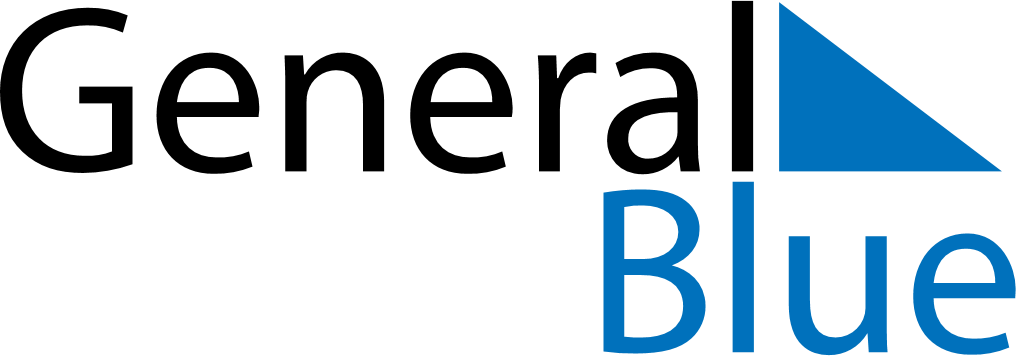 May 2024May 2024May 2024May 2024May 2024May 2024Hyvinge, Uusimaa, FinlandHyvinge, Uusimaa, FinlandHyvinge, Uusimaa, FinlandHyvinge, Uusimaa, FinlandHyvinge, Uusimaa, FinlandHyvinge, Uusimaa, FinlandSunday Monday Tuesday Wednesday Thursday Friday Saturday 1 2 3 4 Sunrise: 5:14 AM Sunset: 9:20 PM Daylight: 16 hours and 6 minutes. Sunrise: 5:11 AM Sunset: 9:23 PM Daylight: 16 hours and 11 minutes. Sunrise: 5:08 AM Sunset: 9:26 PM Daylight: 16 hours and 17 minutes. Sunrise: 5:06 AM Sunset: 9:28 PM Daylight: 16 hours and 22 minutes. 5 6 7 8 9 10 11 Sunrise: 5:03 AM Sunset: 9:31 PM Daylight: 16 hours and 27 minutes. Sunrise: 5:00 AM Sunset: 9:33 PM Daylight: 16 hours and 33 minutes. Sunrise: 4:57 AM Sunset: 9:36 PM Daylight: 16 hours and 38 minutes. Sunrise: 4:55 AM Sunset: 9:38 PM Daylight: 16 hours and 43 minutes. Sunrise: 4:52 AM Sunset: 9:41 PM Daylight: 16 hours and 48 minutes. Sunrise: 4:50 AM Sunset: 9:43 PM Daylight: 16 hours and 53 minutes. Sunrise: 4:47 AM Sunset: 9:46 PM Daylight: 16 hours and 58 minutes. 12 13 14 15 16 17 18 Sunrise: 4:44 AM Sunset: 9:48 PM Daylight: 17 hours and 4 minutes. Sunrise: 4:42 AM Sunset: 9:51 PM Daylight: 17 hours and 9 minutes. Sunrise: 4:39 AM Sunset: 9:53 PM Daylight: 17 hours and 14 minutes. Sunrise: 4:37 AM Sunset: 9:56 PM Daylight: 17 hours and 18 minutes. Sunrise: 4:35 AM Sunset: 9:58 PM Daylight: 17 hours and 23 minutes. Sunrise: 4:32 AM Sunset: 10:01 PM Daylight: 17 hours and 28 minutes. Sunrise: 4:30 AM Sunset: 10:03 PM Daylight: 17 hours and 33 minutes. 19 20 21 22 23 24 25 Sunrise: 4:28 AM Sunset: 10:06 PM Daylight: 17 hours and 37 minutes. Sunrise: 4:25 AM Sunset: 10:08 PM Daylight: 17 hours and 42 minutes. Sunrise: 4:23 AM Sunset: 10:10 PM Daylight: 17 hours and 47 minutes. Sunrise: 4:21 AM Sunset: 10:13 PM Daylight: 17 hours and 51 minutes. Sunrise: 4:19 AM Sunset: 10:15 PM Daylight: 17 hours and 55 minutes. Sunrise: 4:17 AM Sunset: 10:17 PM Daylight: 18 hours and 0 minutes. Sunrise: 4:15 AM Sunset: 10:19 PM Daylight: 18 hours and 4 minutes. 26 27 28 29 30 31 Sunrise: 4:13 AM Sunset: 10:21 PM Daylight: 18 hours and 8 minutes. Sunrise: 4:11 AM Sunset: 10:24 PM Daylight: 18 hours and 12 minutes. Sunrise: 4:09 AM Sunset: 10:26 PM Daylight: 18 hours and 16 minutes. Sunrise: 4:07 AM Sunset: 10:28 PM Daylight: 18 hours and 20 minutes. Sunrise: 4:06 AM Sunset: 10:30 PM Daylight: 18 hours and 24 minutes. Sunrise: 4:04 AM Sunset: 10:32 PM Daylight: 18 hours and 27 minutes. 